28th November 2019Opportunity:  Trainee Content Creator, Rife Magazine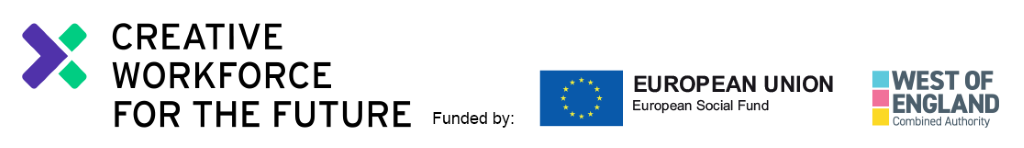 Hello!Sammy and Bex here. We’re the Editors of Rife Magazine, an online platform hosted by Watershed that covers the stories that matter to young people. Everything we publish is created by young people because we believe your voices should be part of the media landscape so it is relevant and representative. Our roles as Editors are focussed in two areas: Sammy is Rife Editor of Written Content. Sammy helps shape all the written stuff we publish, things like articles, opinion pieces and lists. Bex is Rife Editor of Video Content. Bex looks after the visual side of things, like videos and photos. You’ll learn how to create both written and visual content as part of your trainee role. We can support you with the skills, tools and advice you need to make anything we think will be a great fit for the website, and that we all think will resonate with other young people. In return, you’ll leave Rife after 24 weeks with a portfolio of online content to kickstart your creative career, a whole new set of transferable skills, a new perspective on the creative industries, bags of confidence and a network of contacts that will be invaluable as you head off to your industry placements and into the future. We’re keen to work with people who have an interest in journalism. For us, this means getting your ideas about the world out there – whether that be reporting on something that’s going on in Bristol, talking about an opinion you have in an inclusive and engaging way, or recognising a trend you think other people should know about. As this is a training role, you don’t need any specific academic qualifications or journalistic training to apply. We’re most interested in your creative work and your passion for getting stories out there. We’d like to employ two Trainee Content Creators who are at the start of their creative careers, but have some proof of their creative work so far. If you have a blog, an Instagram account showcasing your work, or anything similar, we’d like to see it as part of your application. You don’t need to know exactly where your creative work is taking you yet – we can help you work that out. As a Trainee Content Creator, you will learn to do lots of different things: writing in a thought-provoking and engaging way; making snappy, eye-catching video content; and helping to deliver workshops and events for other young people are the main ones. You’ll be part of a buzzing office where there’s lots going on. You’ll be expected to manage your own time and work to deadlines. Don’t worry if you haven’t done these things before – we will be here to support you, but you must be willing to learn how to do them, and to take direction from us.We also aim to be as inclusive as possible and work hard to accommodate all access requirements. We realise there are always things we can do better though, so if there are things you would like to discuss, we will definitely listen and tailor how we do stuff to support you as best we can.Ready to apply?! The opportunity details include more information about the role, what will be expected and the terms and conditions. Please read this carefully and decide whether this is the opportunity for you. If it is, we’ve included a few tips in the next bit to help you along the way.Tips for making an application:To submit the best application possible, we suggest you:Answer the questions (sounds obvious but do make sure you read them properly);Be concise (don’t tell us everything you’ve ever done, pick out the things that are most relevant to the role);Please DO NOT send us your CV (it won’t be considered - pop all relevant info on your application form);Don’t stress about the level of your academic qualifications or your past jobs (we’re most interested in your creative work, your ambitions and your passion for getting your ideas about the world out there);If you’re planning to send links or examples of work, choose good quality examples that are most relevant to the role;If you’ve written for Rife before, here’s an easy win tip – TELL US! Ask us questions if you need to (don’t be afraid to do this, there are no silly questions).How to apply for the role of Trainee Content Creator:These are the things you need to do:Read the Role DescriptionFill in the online Application FormFill in the online Equal Opportunities FormThis time round we’re part of something bigger - Creative Workforce for the Future. This means we’re part of a positive action programme, and for the pilot year we’ll only be accepting applications from: 18-30 year olds Who are either: of black or other minority ethnic origin, or someone with a disadvantaged socio-economic background,* or both. * you can tell if you fit this criteria by thinking about the type of school you attended at age 11-16, whether you got free school meals, if you are or were a carer, if your parents went to university, what your parents did when you were 14, and what your housing situation was like when you were aged 11–16.     Everyone that applies to the Creative Workforce for the Future programme – regardless of whether you get a placement - will be invited to join the Talent Network. This will connect you with a community of creative talent, give you access to industry led masterclasses, networking events, mentoring and sign-post you to jobs and opportunities.The closing date for all applicants is: 9am Monday 16th December 2019Interviews will take place on: Tuesday 14th January 2020Placement starts: Monday 27th January 2020 If you have access requirements and/or if you’d like to discuss the role before applying, please feel free to contact Sammy and Bex via email: editor@rifemagazine.co.uk  Thanks for your interest in the position!Sammy and BexRife Editors